Информационный листок № 3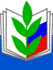 (17 января 2022 года)Воронежская областная  организация Профессионального Союза работников народного образования и науки Российской ФедерацииРуководителям образовательных организаций, специалистам по охране труда, председателям районных, городских, первичных организаций профсоюза                   Приказом Министерства труда и социальной защиты РФ от 29 октября 2021 г. № 775н  утвержден Порядок проведения государственной экспертизы условий труда              С 1 марта 2022 г. устанавливаются новые правила государственной экспертизы условий труда. Они заменят правила 2014 г.            Оцениваются качество СОУТ, правильность предоставления гарантий и компенсаций за вредные и опасные работы, фактические условия труда.          Основание - заявления органов власти, комиссий по расследованию несчастных случаев, работодателей, их объединений, работников, профсоюзов, их объединений, организаций проводивших СОУТ. Также сюда входят определения суда, представления государственных инспекций труда и Роспотребнадзора, заключения Минтруда РФ о рассмотрении несогласия с заключением экспертизы качества СОУТ.
За проведение экспертизы отвечают региональные власти в области охраны труда (департамент труда и занятости населения Воронежской области).
              Оговорены: подача заявления, процедуры экспертизы и сроки ее проведения, рассмотрение оснований для экспертизы, проведение экспертизы, проведение исследований (испытаний) и измерений факторов производственной среды и трудового процесса с привлечением испытательных лабораторий (центров), оформление результатов, рассмотрение разногласий.
Техническая инспекция труда  Воронежской областной организации Профессионального Союза работников народного образования и науки Российской Федерации                                                            *************исп. Корельский П.М. – технический инспектор труда областной организации Профсоюза8(473) 252-19-42